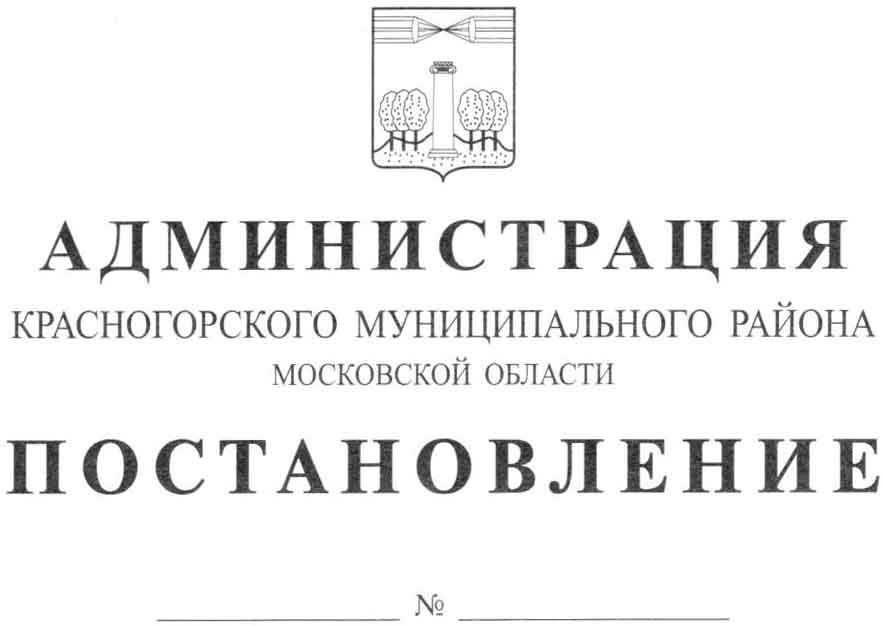 Об утверждении муниципальной программы Красногорского муниципального района «Информирование населения о деятельности органов местного самоуправления Красногорского муниципального района Московской области»на 2017 - 2021г.г. В целях совершенствования процесса программно - целевого формирования бюджета и в соответствии с постановлением администрации Красногорского муниципального района от 23.09.2016 № 1997/9 «Об утверждении перечня муниципальных программ Красногорского муниципального района, подлежащих реализации в период с 2017 по 2021г.г.», постановляю:1. Утвердить муниципальную программу Красногорского муниципального района «Информирование населения о деятельности органов местного самоуправления Красногорского муниципального района Московской области» на 2017-2021г.г. (прилагается).2. Опубликовать данное постановление в газете «Красногорские вести» и разместить на официальном сайте администрации Красногорского муниципального района в сети «Интернет».3. До 03.11.2016 создать версию Программы в «Подсистеме по формированию и мониторингу муниципальных программ Московской области» автоматизированной информационно-аналитической системы мониторинга «Мониторинг социально-экономического развития Московской области с использованием типового сегмента ГАС «Управление».4. Контроль за исполнением настоящего постановления возложить на заместителя главы администрации А.В. Бутенко.Глава Красногорскогомуниципального района                                                               М.В. Сапунов